澎湖縣政府環境保護局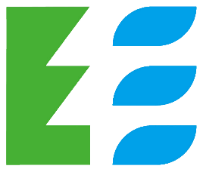 澎湖縣111年環境教育推廣專案計畫2022菊島青少年環境探索培力營活動簡章指導單位：行政院環境保護署/澎湖縣政府主辦單位：澎湖縣政府環境保護局協辦單位：澎湖縣農漁局水產種苗繁殖場、馬公第二海水淡化廠、澎湖南寮環境教育園區、吉貝石滬文化館、龍門社區發展協會、離島出走工作室、捷勵整合服務有限公司執行單位：與人環境股份有限公司炎炎夏日即將到來，澎湖的菊島少年們暑假何處去？澎湖縣環境保護局今年夏天延續往年的環境教育寓教於樂的精神，持續推出本年度的青少年暑期營隊啦！今年結合綠生活的精神，要帶領菊島少年們在澎湖探索澎湖人才知道的綠色旅遊據點，並且要帶著夥伴們一起規劃最具澎湖特色的綠色生活旅遊行程。如果，你是土生土長的澎湖青少年夥伴或是終於回澎湖老家過暑假的大專青年，務必要來參加七月份的「菊島名偵『碳』-綠生活解密行動」，讓你發現你可能不知道的澎湖景點。更年輕的小夥伴們也別緊張，八月份的「永續生活行動家」帶大家去平常爸爸媽媽都很少帶我們去的澎湖特色環境教室，讓我們在有趣的各種戶外與室內課程中，找到不一樣的夏令營活動樂趣！一、活動介紹青少年在環境教育的推動是需要受到重視的族群，本年度活動企劃對象仍以青少年族群為主要受眾。本年度活動因應不同年齡的活動需求，特別規劃兩梯次的行程，提供給不同年齡段的同學參與，以下分別說明。第一梯次：「菊島名偵『碳』-綠生活解密行動」澎湖，有這麼熟悉嗎？澎湖的綠色生活要如何在日常中體驗呢？七月份的「菊島名偵『碳』-綠生活解密行動」主題營隊，藉由解密的任務過程中菊島青年們可以認識澎湖的廢棄物處理、能源、社區參與、文化保護等環境議題，探索家鄉的綠色生活型態，並有機會親自走訪不同的社區，認識小而美的生活方式。本梯次邀請15-20歲的菊島青年們來參與，尤其是暑假返鄉的菊島大專青年務必要來重新認識我們不一樣的菊島喔！ 活動日期：111年7月11日至13日（一）～（三）活動時間：每日8:30至17:00 /不過夜集合時間與地點：上午8:30/集合地點參閱活動日程表招募對象：居住或具澎湖戶籍之15-20歲之青少年、大專青年招募人數： 30人費用：免費活動流程：※實際課程活動會依現場狀況調整第二梯次：菊島青少年培力營－永續生活行動家「菊島青少年培力營－永續生活行動家」主題營隊活動的內容包含趣味桌遊、戶外探索、議題討論、DIY等活動，因應不同的活動據點有不一樣的活動方式。本梯次活動適合小學中高年級與國中一、二年級的小夥伴參與，保證邊學邊玩，還有機會品嚐到不一樣的澎湖風味餐，體驗澎湖在地的食農、食魚的特色飲食。相關活動資訊，請參閱下方的活動說明。活動日期：111年8月9日至11日（二）～（四）活動時間： 8:30至16:30 /不過夜集合時間與地點：上午8:30/ 澎湖縣婦女福利服務中心（澎湖縣馬公市中華路242號）招募對象：居住澎湖之10-14歲青少年招募人數：30人費用：免費活動流程：※實際課程活動會依現場狀況調整二、報名方式：本次活動採取網路報名，報名網址：https://bit.ly/PH_summercamp_2022。亦可掃描右方QR Code，進行報名喔！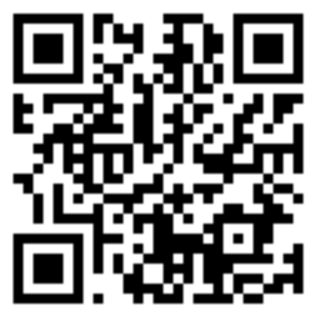 三、其他注意事項本次參與青少年營隊之學員皆可獲得環保局核發之學習證書一式。請珍惜報名機會，如因故無法出席全程活動，請務必於活動前一週告知。謝謝！夏令營隊的戶外活動時間較長，請報名學員評估體力，如有需要注意的健康管理事項，煩請提前告知工作人員。本活動以中央流行疫情指揮中心發布之國內COVID-19疫情警戒標準及因應事項為主。為防範新冠肺炎之疫情，活動期間工作人員與參加人員皆嚴格落實防疫政策，進入室內空間前（備有酒精）應進行手部清潔消毒，活動期間須落實手部衛生及配戴口罩，全員全時佩戴口罩。為減低傳染病傳播風險，鼓勵報名民眾提供疫苗施打二劑之資訊。若因疫情之故以致於無法辦理或延期實體活動，將提前公告並通知已報名人員。活動當天過程會以攝影、錄影方式作為環保局宣傳推廣之用途，若有疑慮煩請先告知執行單位。主辦單位保有最終修改、變更、活動解釋及取消本活動之權利。四、活動諮詢與聯絡窗口請於周一至週五8:30-12:00、13:00-17:00電洽《澎湖縣111年環境教育推廣專案》 專案執行人員：呂佩芯小姐 06-9216639 /曾思瑜小姐 06-9269750時間7/11（一）第一日7/12（二）第二日7/12（二）第二日7/13（三）第三日0830報  到1.共乘：澎湖縣婦女福利服務中心（澎湖縣馬公市中華路242號）2.自行前往者，請於9點30抵達北海遊客中心報到中正國小對面之綠化公園報到馬公市朝陽里社區活動中心（馬公市六合路21巷18號）報到馬公市朝陽里社區活動中心（馬公市六合路21巷18號）0830-1030相見歡前往吉貝嶼綠生活解密行動小組行動探索澎湖的綠生活據點綠生活解密行動小組行動探索澎湖的綠生活據點驚爆99廢棄物大戰透過桌遊了解廢棄物處理的過程朝陽里社區活動中心1100-1200石滬館綠色體驗石滬文化館參訪吉貝石滬文化館綠生活解密行動小組行動探索澎湖的綠生活據點綠生活解密行動小組行動探索澎湖的綠生活據點綠生活無所不在?綠色生活與飲食分享/朝陽里社區活動中心1200午餐綠生活解密行動小組行動探索澎湖的綠生活據點綠生活解密行動小組行動探索澎湖的綠生活據點午餐1300-1500共識會議第二日解密行動討論吉貝石滬文化館綠生活解密行動小組行動探索澎湖的綠生活據點綠生活解密行動小組行動探索澎湖的綠生活據點偵探再試身手走讀馬公市區綠生活與人團隊環境教育教師1500-1630守滬行動石滬修復體驗綠生活解密行動小組行動探索澎湖的綠生活據點綠生活解密行動小組行動探索澎湖的綠生活據點破案時刻分享與討論綠生活行動與人團隊環境教育教師1630-1700賦歸賦歸賦歸賦歸時間8/9（二）第一日8/10（三）第二日8/11（四）第三日0830報到澎湖縣婦女福利服務中心（澎湖縣馬公市中華路242號）報到澎湖縣婦女福利服務中心（澎湖縣馬公市中華路242號）報到澎湖縣婦女福利服務中心（澎湖縣馬公市中華路242號）0830-0900車程前往馬湖西鄉南寮社區車程前往馬公第二海水淡化廠車程前往澎湖水產種苗繁殖場0900-1000相見歡破冰與團隊建立活動南寮社區活動中心海水淡水變變變於海淡廠認識澎湖的水資源，與海水淡化的原理，反思水源的重要性馬公第二海水淡化廠珊瑚觀察家介紹珊瑚保育，進行珊瑚育苗的小行動水產種苗繁殖場1000-1200食農綠色生活巡禮南寮環境教育園區海水淡水變變變於海淡廠認識澎湖的水資源，與海水淡化的原理，反思水源的重要性馬公第二海水淡化廠珊瑚觀察家介紹珊瑚保育，進行珊瑚育苗的小行動水產種苗繁殖場1000-1200食農綠色生活巡禮南寮環境教育園區海水淡水變變變於海淡廠認識澎湖的水資源，與海水淡化的原理，反思水源的重要性馬公第二海水淡化廠敲魚乾與飯糰DIY1200-1300風味午餐風味午餐敲魚乾與飯糰DIY1300-1400彎腰青年的食農綠生活行動海廢殲滅戰 海洋廢棄物快篩、回收物品的整理與清洗工作，並進行的簡易再生利用龍門環保小學堂石滬小匠師運用迷你仿石滬教具與桌遊設計，讓學員並親手體驗認識石滬建造的工藝與難度離島出走工作室1400-1500銀合真霸佔運用桌遊認識銀合歡對於澎湖地景、生活環境的影響與新的運用方式，了解環境與原生物種保護的重要性與人團隊環境教育教師海廢殲滅戰 海洋廢棄物快篩、回收物品的整理與清洗工作，並進行的簡易再生利用龍門環保小學堂石滬小匠師運用迷你仿石滬教具與桌遊設計，讓學員並親手體驗認識石滬建造的工藝與難度離島出走工作室1500-1600銀合真霸佔運用桌遊認識銀合歡對於澎湖地景、生活環境的影響與新的運用方式，了解環境與原生物種保護的重要性與人團隊環境教育教師海廢殲滅戰 海洋廢棄物快篩、回收物品的整理與清洗工作，並進行的簡易再生利用龍門環保小學堂分享與討論永續行動家如何在生活中實踐與人團隊環境教育教師1600-1630分享與回饋總結今天所學分享與回饋總結今天所學分享與討論永續行動家如何在生活中實踐與人團隊環境教育教師1630賦歸賦歸賦歸